Sporten is grenzen verleggenAls Sporter ben je bewust bezig met je lijf en wil je lekker in je vel zitten. Of je nu (semi-)professional atleet bent of een recreatieve sporter, voeten spelen een belangrijke rol. Intensieve belasting en verkeerd schoeisel zijn nog altijd de boosdoener van voetklachten zoals blaren, eelt, traumanagel, likdoorns, en zwemmerseczeem.  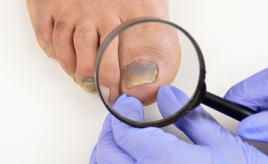 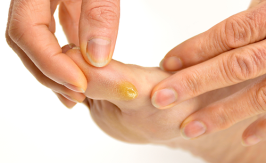 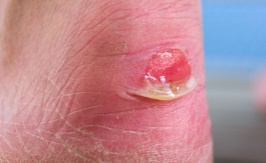 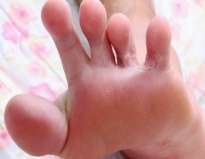 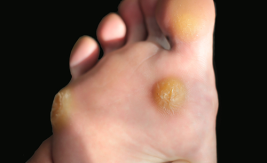 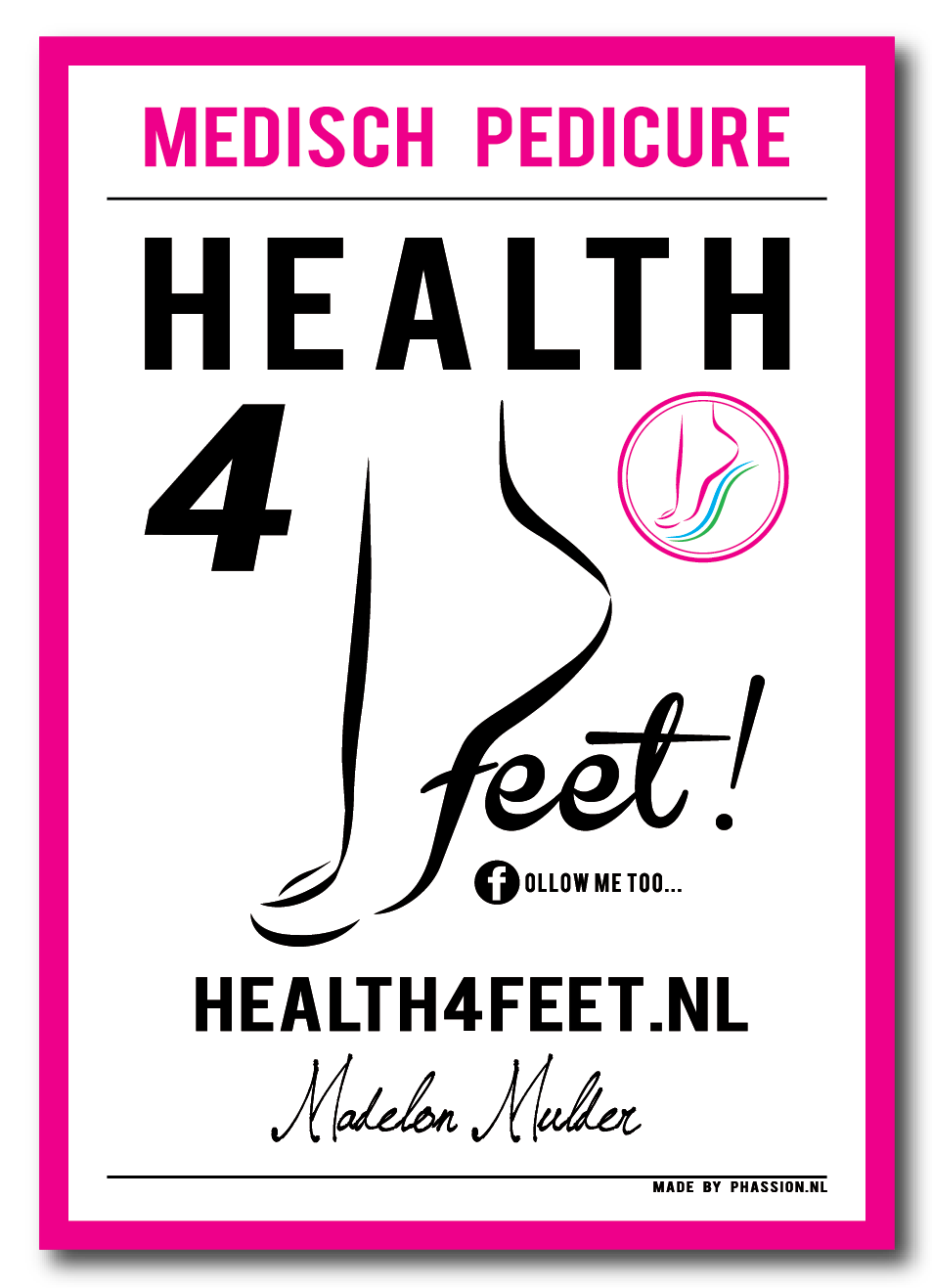 Bij